от 11 марта 2021 года		                                                                               № 42г. Ухта, Республика Коми В целях реализации Федерального закона от 25.12.2008 № 273-ФЗ «О противодействии коррупции», Указа Президента Российской Федерации от 29.06.2018 № 378 «О Национальном плане противодействия коррупции на 2018 -2020 годы», Закона Республики Коми от 29.09.2008 № 82-РЗ «О противодействии коррупции в Республике Коми», Совет муниципального образования городского округа «Ухта» РЕШИЛ:1. Отчет о реализации программы «Противодействие коррупции в муниципальном образовании городского округа «Ухта» (2018-2020 годы)» за 2020 год считать рассмотренным. 2.   Настоящее решение вступает в силу со дня его принятия. Председатель Совета МОГО «Ухта»                                                       А.В. АнисимовСовет муниципального образования городского округа «Ухта» 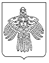 «Ухта» кар кытшлöн муниципальнöй юкöнса Сöвет РЕШЕНИЕ КЫВКöРТöД7-е (очередное) заседание 6-го созываРЕШЕНИЕ КЫВКöРТöД7-е (очередное) заседание 6-го созываРЕШЕНИЕ КЫВКöРТöД7-е (очередное) заседание 6-го созываО рассмотрении отчета о реализации программы «Противодействие коррупции в муниципальном образовании городского округа «Ухта» (2018-2020 годы)» за 2020 год 